Załącznik nr 2Warunki odprawy podróżnych na odcinku Zielona Góra – Gubin Przykładowe wzory biletów granicznych W relacjach Zielona Góra – Guben – Zielona Góra będą kursować pociągi wg poniższego r.j.p.:  2. Przejazdy na odcinkach krajowych Polski i Niemiec   W przypadku przejazdu w komunikacji krajowej:tylko na obszarze Polski do/od stacji Gubin obowiązują postanowienia Regulaminu przewozu (RPR);tylko na obszarze Niemiec przy przejazdach od/do stacji Guben obowiązują warunki przewozu osób VBB, ewentualnie wg Taryfy Niemieckiej (DTV). 3. Sprzedaż biletów dla osoób dorosłych bilety na przejazd jednorazowy w pociągach, o których mowa w ust. 1 można nabyć:w kasach biletowych POLREGIO - nie wcześniej niż na 30 dni przed datą wyjazdu, w pociągu – w dniu wyjazdu;przy odprawie osób dorosłych:a) w kasach POLREGIO zamierzających podróżować na odcinku: Zielona Góra – Guben:wystawia się dwa bilety:- jeden bilet wg taryfy krajowej obowiązującej na danym odcinku od/do stacji polskich kursowania pociągu do/od stacji Gubin, i- drugi bilet wg oferty „Bilet graniczny Polska – Niemcy”  w cenie 4,00 PLN/1,00 € (kod of. 989=Gubin – Guben lub kod of.  990=Guben – Gubin), Gubin – Guben: wystawia się tylko bilet wg oferty „Bilet graniczny Polska – Niemcy”  w cenie     4,00 PLN /1,00 €.Uwaga:Posiadaczowi biletu POLREGIO ważnego na przejazd na odcinku polskim (np. z Poznania do Gubina) i zamierzającemu dalej podróżować do stacji Guben wystawia się dodatkowo bilet wg oferty „Bilet graniczny Polska – Niemcy” w cenie 4,00 PLN/1,00 €.b) w kasach DB Regio – odprawia się podróżnych wg taryfy VBB na przejazd pociągami, o których mowa w ust. 1;3) przy przejazdach podróżnych na podstawie:a) dokumentów  FIP:- Międzynarodowego Biletu Bezpłatnego dla Personelu Kolejowego,- Międzynarodowej Książeczki Biletowej dla Personelu Kolejowego ważnej na Polskę lub Niemcy (personel kolejowy polski lub niemiecki jest obowiązany posiadać dokument  przejazdowy ważny na odcinku własnej kolei),POLREGIO – wystawia bilet wg oferty „Bilet graniczny Polska – Niemcy”  w cenie 4,00 PLN /1,00 €; DB Regio – wystawia bilety na podstawie taryfy VBB cz.E,- Międzynarodowej Karty Zniżek dla Personelu Kolejowego: POLREGIO - wystawia dwa bilety, o których mowa w ust. 3 pkt 2 lit. a pierwsze i drugie tiret, przy czym wystawia się bilet krajowy z ulgą 50 %,DB Regio - wystawia bilety na podstawie taryfy VBB cz. E,b) biletów OSŻD, tj. służbowych i jednorazowych:POLREGIO – wystawia bilet wg oferty „Bilet graniczny Polska – Niemcy”  w cenie 4,00 PLN /1,00 €;DB Regio - wystawia bilety na podstawie taryfy VBB cz.E;4) w pociągach, o których mowa w ust. 1, honorowane są również bilety wystawione wg postanowień SCIC–NRT i SCIC–RPT ważne na odcinku polskim.      4. Przejazd dzieci:dla dziecka w wieku do 4 lat wydaje się bilet wg taryfy krajowej z ulgą 100%. Przejazd na odcinku Gubin – Guben odbywa się bez biletu;przy podróży jednego lub więcej dzieci od 4 do 12 lat, dla każdego dziecka należy nabyć:a) w kasach POLREGIO przy przejeździe na odcinku: Zielona Góra – Guben, dwa bilety:- jeden bilet z przysługującymi mu ulgami wg taryfy krajowej obowiązującej na danym odcinku od/do stacji polskich kursowania pociągu do/od stacji Gubin, i- drugi bilet wg oferty „Bilet graniczny Polska – Niemcy”  w cenie 4,00 PLN/1,00 €, tylko w przypadku jeśli dziecko jest w wieku od 6 lat. Gubin – Guben jeden bilet wg oferty „Bilet graniczny Polska – Niemcy”  w cenie 4,00 PLN/ 1,00 €, tylko  w przypadku jeśli dziecko jest w wieku od 6 lat;b) w kasach DB Regio  –  odprawia się podróżnych na podstawie taryfy VBB na przejazd pociągami, o których mowa w ust. 1;3) wiek dziecka określa się wg stanu na dzień przejazdu.of. 989 Gubin – Guben = 4,00 PLN/1,00 €of. 990 Guben – Gubin = 4,00 PLN/1,00 €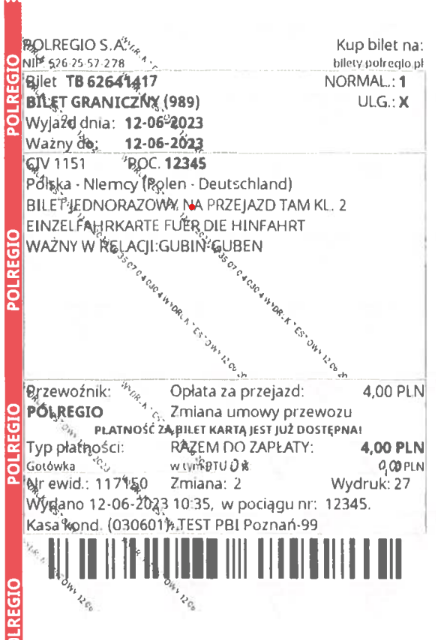 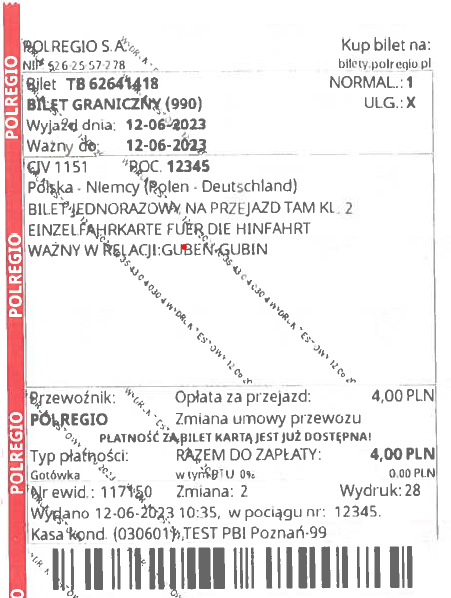 